Муниципальное бюджетное общеобразовательное учреждение «Красниковская основная  общеобразовательная школа» Знаменского района Орловской области                                  ПРИКАЗ« 29 »  октября     2019 г.                                                                                                         №84-ДОб организации работыпо формированию функциональной грамотности обучающихсяНа основании письма Минпросвещения России от 14.09.2021 № 03-1510, приказа Департамента образования Орловской области от 27.09.2021г. №1316 «Об утверждении регионального плана-графика реализации мероприятий по обеспечению формирования функциональной грамотности обучающихся», в целях формирования функциональной грамотности обучающихсяПРИКАЗЫВАЮ:Утвердить План мероприятий по формированию функциональной грамотности обучающихся на 2021/22 учебный год (Приложение).Назначить ответственным за организацию работы по формированию функциональной грамотности обучающихся учителя математики Филину М.А.Ответственному за организацию работы по формированию функциональной грамотности обучающихся, учителю математики Филиной М.А.:Ознакомить с Планом мероприятий по формированию функциональной грамотности всех участников образовательных отношений.Внедрить в учебный процесс банк заданий для оценки функциональной грамотности, разработанных ФГБНУ «Институт стратегии развития образования Российской академии образования».Директору школы Филатовой Л.А. опубликовать настоящий приказ на сайте МБОУ  «Красниковская основная общеобразовательная школа», разместить на информационных стендах.Контроль исполнения настоящего приказа оставляю за собой.Директор школы:                                                    /Л.А. Филатова/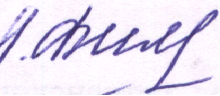 Приложение к приказу №84-Д от 29.10.2021г.План мероприятийпо формированию функциональной грамотности обучающихся на 2021/22 учебный годЦель: создать условия для формирования функциональной грамотности (читательской, математической, естественно-научной) среди обучающихся 5–9-х классов посредством актуализации межпредметных связей в образовательном процессе.Задачи:Рассмотреть теоретические аспекты процесса формирования функциональной грамотности.Выявить возможности активизации межпредметных связей как условие формирования функциональной грамотности обучающихся.Выявить узкие места, затруднения и проблемы, имеющие место в реализации ФГОС, для принятия своевременных мер по обеспечению успешного выполнения задачи повышения качества образования.Повысить квалификацию педагогических кадров через ознакомление учителей с разрабатываемыми в федеральном проекте «Мониторинг формирования и оценки функциональной грамотности» (далее – Проект) подходами к формированию и оценке ФГ и банком открытых заданий для обучающихся 5-х и 7-х классов.Разработать различные механизмы для реализации системы мер по формированию функциональной грамотности обучающихся.Провести диагностику сформированности функциональной грамотности обучающихся.Совершенствовать содержание учебно-методического комплекса и формы преподавания для развития функциональной грамотности обучающихся.Создать банк заданий и межпредметных технологий для формирования функциональной грамотности обучающихся.Улучшить качество внеурочной и внеклассной работы.Ожидаемые результаты:Разработка модели формирования функциональной грамотности педагогами школы.Создание	условий	для	формирования	функциональной	грамотности обучающихся.Создание банка межпредметных заданий.№ п/пНаименование мероприятия проектаСрок реализации проектаРезультат реализации мероприятияИсполнители мероприятияЭТАП 1. ПодготовительныйЭТАП 1. ПодготовительныйЭТАП 1. ПодготовительныйЭТАП 1. ПодготовительныйЭТАП 1. Подготовительный1Изучение	федеральных нормативных и методических материалов по вопросам формирования и оценки ФГ:Методологии	иОктябрьРазработанный планпо реализации проектаДиректор школы, педагогикритериев		оценки	качества общего	образования	в общеобразовательных организациях				на		основе практики			международных исследований						качества подготовки					обучающихся, утвержденных					совместным приказом				Рособрнадзора, Минпросвещения от 06.05.2019№ 590/219;подходов международного сравнительного	исследования PISA к оценке функциональной грамотности:		особенности заданий;материалов Проекта;материалов российского исследования TIMSS, PIRLS, PISAшколы2Разработка и принятие локальных актов, обеспечивающих реализацию плана в школе по формированию функциональной грамотности учащихсяОктябрьКомплекс утвержденных локальных актовДиректор школы3Родительские собрания«Метапредметные результаты ФГОС в контексте международного сопоставительного исследования PISA»Октябрь– декабрьИнформирование родителейДиректор школы, классные руководители4Запуск информационно- справочного раздела«Функциональная грамотность» на сайте школыОктябрьИнформирование всех участников образовательных отношенийДиректор школы5Презентация материалов по тематике «функциональная грамотность» и «межпредметные связи»Октябрь– ноябрьМетодические материалы по данной темеПедагоги школы6Проведение диагностики на выявление уровня сформированности математической грамотности у обучающихся 5-8 классовЯнварьАналитическая справка о результатах проведения диагностики и уровня сформированности функциональной грамотности у учащихсяФилина М.А., педагоги школы, обучающиеся7Проведение диагностики на выявление уровнясформированности естественно- научной грамотности у обучающихся 5-8 классовФевральАналитическая справка о результатах проведения диагностики и уровня сформированности функциональной грамотности у учащихсяФилина М.А., педагоги школы, обучающиеся8Проведение диагностики на выявление уровня сформированности глобальныхкомпетенций у обучающихся 5-8 классовМартАналитическая справка о результатах проведения диагностики и уровня сформированности функциональной грамотности у учащихсяФилина М.А, педагоги школы, обучающиеся9Проведение диагностики на выявление уровня сформированности финансовойграмотности у обучающихся 5-8 классовАпрельАналитическая справка о результатах проведения диагностики и уровня сформированности функциональной грамотности у учащихсяФилина М.А., педагоги школы, обучающиесяЭТАП 2. Опытно-поисковыйЭТАП 2. Опытно-поисковыйЭТАП 2. Опытно-поисковыйЭТАП 2. Опытно-поисковыйЭТАП 2. Опытно-поисковый10Использование банка заданий и межпредметных технологий для формирования функциональной грамотности обучающихся, разработанных ФГБНУ«Институт стратегии развития образования Российской академии образования».В течение годаБанк межпредметных технологий и заданий для формирования функциональной грамотностиДиректор школы, педагоги школы11Участие в мероприятиях различных уровней (семинары, вебинары, совещания)В течение годаПолучение методической поддержкиДиректор школы, педагоги школы12Прохождение курсов повышения квалификации по вопросам формирования функциональной грамотностиПо плану ОИРОУдостоверение о прохождении курсовДиректор школы, педагоги школы13Участие обучающихся школы в конкурсах, олимпиадах по развитию функциональной грамотности разных возрастных групп под руководством педагоговВ течение годаАнализ результатов участия обучающихся по результатам оценивания компетенций учащихсяДиректор школы, педагоги школы14Внедрение в образовательный процесс разработанного материала из открытого банка заданий и технологий с целью формирования функциональной грамотностиЯнварь– апрельОсвоение педагогами методики образовательного процесса в соответствии с целью и задачами планаДиректор школы, педагоги школы15Обобщение инновационного опыта педагогов школы и представление опыта на заседаниях методических объединенийМарт–майОсвоение педагогами методики образовательного процесса в соответствии с целью и задачами планаДиректор школы, педагоги школыЭТАП 3. Рефлексивно-оценочныйЭТАП 3. Рефлексивно-оценочныйЭТАП 3. Рефлексивно-оценочныйЭТАП 3. Рефлексивно-оценочныйЭТАП 3. Рефлексивно-оценочный16Проведение мастер-классов педагоговАвгустПроведение мастер- классовДиректор школы, педагоги школы17Диагностика ожиданий педагогов от реализации плана, внесение корректировки в рабочие программыИюнь– августСоставление плана по дальнейшему продолжению работыДиректор школы, педагоги школы